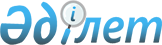 О создании системы межбиблиотечного абонемента государств-участников СНГСодружество Независимых Государств Соглашение от 13 января 1999 года



          Государства-участники настоящего Соглашения в лице правительств  
(далее - Стороны),




          руководствуясь Соглашением о создании общего научно технологического 
пространства государств-участников Содружества Независимых Государств   
от 3 ноября 1995 года,




          рассматривая межбиблиотечный абонемент государств-участников СНГ как 
важнейшее средство обеспечения функционирования общего информационного и 
научно-технологического пространства,




          подтверждая приверженность обязательствам в отношении прав человека  
на свободный доступ к информации,




          исходя из взаимной заинтересованности в развитии сотрудничества по 
межбиблиотечному абонементу и совершенствовании механизма взаимного 
использования фондов библиотек, документальных фондов и органов информации,




          согласились о нижеследующем:








                                                            Статья 1








          1. Стороны создают систему межбиблиотечного абонемента государств- 
участников СНГ (далее - СМБА) на основе взаимодействия национальных систем 
МБА (далее - НСМБА) и документальных фондов.




          2. Стороны возлагают функции координации межбиблиотечного  
обслуживания в СМБА на Российскую государственную библиотеку.








                                                            Статья 2








          1. Стороны в соответствии с их национальными законодательствами 
принимают меры по созданию и развитию эффективных НСМБА, обеспечивающих  
для пользователей Сторон максимальную доступность фондов библиотек и 
органов информации независимо от их ведомственной принадлежности.




          2. Стороны определяют головные организации национальных систем НСМБА 
для осуществления координации деятельности библиотек и органов информации. 
При наличии нескольких головных организаций одна из них наделяется 
функциями национального центра межбиблиотечного абонемента, несущего 
ответственность за научное, методическое и организационное обеспечение и 
соблюдение требований СМБА.




          3. Стороны берут на себя обязательства по правовой и 
финансово-экономической поддержке НСМБА и центров межбиблиотечного 
абонемента и развития СМБА на договорной основе.




          Финансирование работ по координации межбиблиотечного обслуживания в 
СМБА осуществляется за счет долевых взносов национальных центров 
межбиблиотечного абонемента.








                                                            Статья 3








          Стороны принимают согласованные меры по обеспечению взаимодействия 
НСМБА и беспрепятственному предоставлению документов и информации для 
абонентов Сторон.








                                                            Статья 4








          1. Для реализации настоящего Соглашения в структуре 
Межгосударственного комитета по научно-технологическому развитию (далее - 
МК НТР) создается Секция. Функции, рабочие органы, местопребывание и 
финансирование деятельности Секции определяются Положением о ней, 
утверждаемым Межгосударственным экономическим комитетом Экономического 
союза (далее - МЭК) по представлению МК НТР.




          2. В качестве первоочередных мер по реализации настоящего Соглашения 
Секция разрабатывает и представляет в установленном порядке в МЭК:




          а) проекты нормативно-правовых документов по СМБА:




          о стандартах единой СМБА (в том числе перечень документов, высылаемых 
по СМБА);




          об обеспечении сохранности пересылаемых документов;




          о размерах таможенных пошлин на направляемые документы;




          о введении льготных почтовых тарифов за пересылку документов;




          б) предложения о финансово-экономических механизмах и системе  
взаимных расчетов и платежей между библиотеками и органами информации 
Сторон.




          3. Координацию выполнения упомянутых в настоящей статье работ и 
контроль за их реализацией осуществляет МК НТР.








                                                            Статья 5








          До разработки основных документов, регламентирующих работу СМБА, 
Стороны примут меры по:




          предоставлению в соответствии с их национальными законодательствами  
на эквивалентной основе по запросам абонентов документов в оригиналах и 
копиях из фондов библиотек и органов информации независимо от их 
ведомственной принадлежности;




          сохранности документов, полученных по СМБА, а в случае нанесения 
ущерба - компенсации в соответствии с требованиями фондодержателя;




          соблюдению унифицированных процедур заказа и представления документов;




          ведению деловой переписки по вопросам СМБА на русском языке.








                                                            Статья 6








          Положения настоящего Соглашения не затрагивают обязательств, принятых 
Сторонами в соответствии с другими международными договорами.








                                                            Статья 7








          Спорные вопросы, связанные с применением или толкованием настоящего 
Соглашения, разрешаются путем консультаций и переговоров заинтересованных 
Сторон.








                                                            Статья 8








          Каждая Сторона может выйти из настоящего Соглашения, направив 
письменное уведомление об этом депозитарию не позднее чем за 6 месяцев до 
выхода, урегулировав обязательства, возникшие за время действия Соглашения.








                                                            Статья 9








          В настоящее Соглашение могут быть внесены изменения и дополнения с 
общего согласия Сторон, которые оформляются отдельными протоколами и 
вступают в силу в порядке, предусмотренном статьей 11 Соглашения.








                                                            Статья 10








          Настоящее Соглашение заключается на неопределенный срок.








                                                            Статья 11








          Соглашение вступает в силу со дня его подписания, а для государств, 
законодательство которых требует выполнения внутригосударственных процедур,
 необходимых для его вступления в силу, - с даты сдачи соответствующих 
документов депозитарию.








                                                            Статья 12








          Настоящее Соглашение открыто для присоединения к нему других 
государств, разделяющих его цели и принципы, путем передачи депозитарию 
документов о таком присоединении.








          Совершено в городе Саратове 13 января 1999 года в одном экземпляре на 
русском языке. Подлинный экземпляр хранится в Исполнительном Секретариате 
Содружества Независимых Государств, который направит каждому государству, 
подписавшему настоящее Соглашение, его заверенную копию.










					© 2012. РГП на ПХВ «Институт законодательства и правовой информации Республики Казахстан» Министерства юстиции Республики Казахстан
				